ქ.თბილისი                                                                                                                                       06 თებერვალი 2018 წელიტენდერიკომპანია "ფრეგო" წარმატებით ახორციელებს საწვავის იმპორტს საქართველოში სხვადასხვა ქვეყნებიდან. კომპანია „ფრეგო“-ს მიზანია: შექმნას საქართველოს ბაზარზე მძლავრი ქსელი, რომელიც მოწინავე პოზიციებს დაიმკვიდრებს მომხმარებლის მსყიდველობით გადაწყვეტილებაში, რაც განპირობებული იქნება ფასის, ხარისხისა და მომსახურების უპირატესობით კონკურენტებთან. ორაგნიზაციის შესახებ დეტალური ინფორმაცია შეგიძლიათ იხილოთ ვებ-გვერდზე: www.frego.geკომპანია „ფრეგო“-ს აცხადებს ტენდერშს სამი ავტოგასამართი სადგურის ბრენდირებასთან დაკავშირებით:ავტოგასამართი სადგურები მდებარეობს შემდეგ მისამართზე:N1 ქ.ქუთაისი, ი.ჭავჭავაძის გამზ. 1ა                  რენდერი N1                                                           რენდერი N2             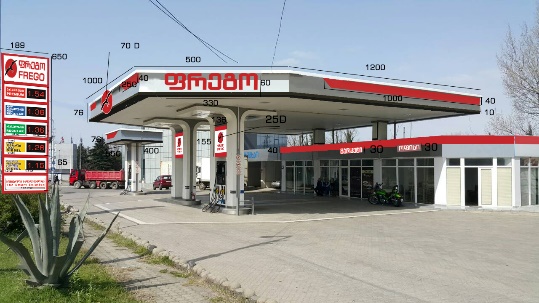 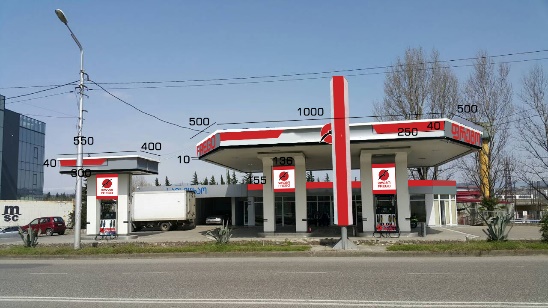      რენდერი N3                                                       რენდერი N4                                        რეალური ფოტო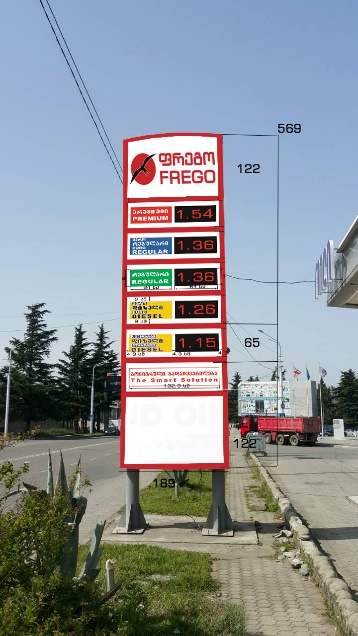 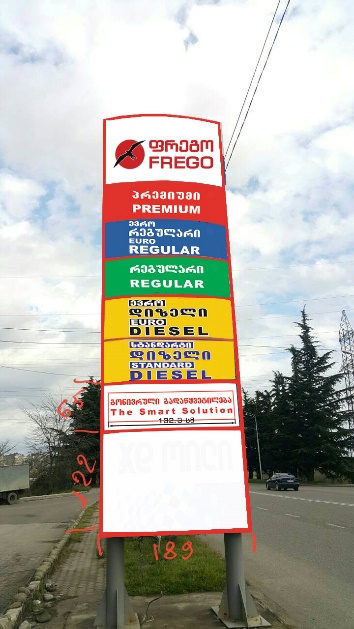 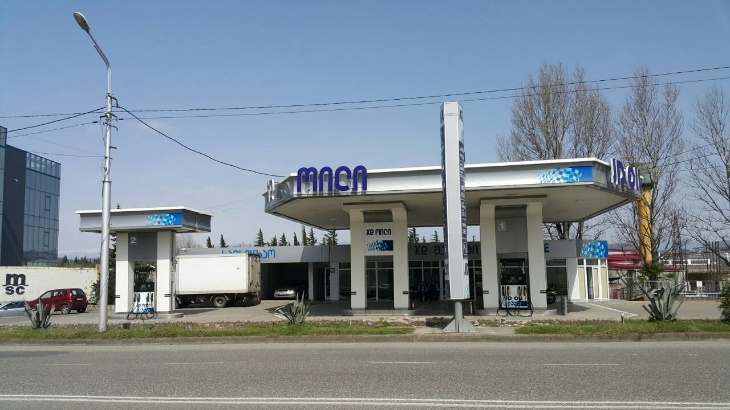 სატენდერო პირობები:                    აგს-ის არსებული ქუდი და ოფისის შუბლი შეფუთულია დიბონდის მასალით. მასზე უნდა გადაეკრას წითელი და თეთრი და შავი ფერის ორაკალი რენდერში N და N2-ში მოცემული ზომების და დიზაინის შესაბამისად.აგს-ის ფარდულზე (ქუდზე) უნდა დამონტაჟდეს “ფრეგო”-ს  მოცულობითი ინგლისურ- ქართული ასოები ორმაგი დიოდური ნათებით. ასოების და ლოგოს დიამეტრი რენდერ N1 ს მიხედვით. მოცემული.მასალა : წითელი ორგმინა ,შავი ორგმინა ,დიოდური ნათურები.ოფისის შენობის შუბლზე უნდა დამონტაჟდეს წარწერა „ოფისი“ და  „მარკეტი“ ქართულად. მასალა თეთრი ორგმინა წითელი პვხ-ს ბორტებით წითელი კონტრაჟურის ნათებით.მარიგებელი სვეტების თავზე უნდა გადაეკვრას ორაკალის მასალაზე დაბეჭდილი  ფრეგოს ლოგო წარწერით. რენდერი N2-ს მიხედვით. რაოდენობა 6 ცალი.უშუალოდ მარიგებელ სვეტებზე, ეკვრება ორაკალის მასალაზე დაბეჭდილი “ფრეგო”-ს ლოგო. რენდერი N2-ს მიხედვით. რაოდენობა 4 ცალი.არსებული სტელის  (ელექტრონული ფასმაჩვენებელი) არის დუბოდის მასალისგან შეფუთული. ამ ფასმაჩვენებელს ელექტრო ტაბლოები აქვს მარტო ცალ (წინა)  მხარეს . მეორე (უკანა) მხარეს აწერია მარტო პროდუქტის დასახელებები.ფასმაჩვენებეზე იცვლება მარტო პროდუქტის დასახელებები ორივე (წინა და უკანა) მხარეს , სლოგანი და ფრეგოს ლოგო წარწერით. რენდერშიN3 და N4 -ში მოცემული პროდუქტის დასახელების ფერების და დიზაინის მიხედვით. გმამოსაყენებელი მასალა : წითელი და შავი ფერის  ორაკალი, დიბონდი, თეთრი ,შავი და წითელი ორგმინა. დიოდური ნათება. მილკვადრატი.N2 ქ.ქუთაისი, ი.ჭავჭავაძის გამზ. 2ბ                  რენდერი N1                                                           რენდერი N2                  რენდერი N3                                        რენდერი N4                                        რეალური ფოტო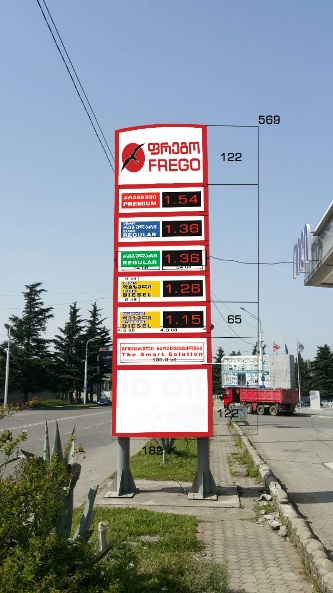 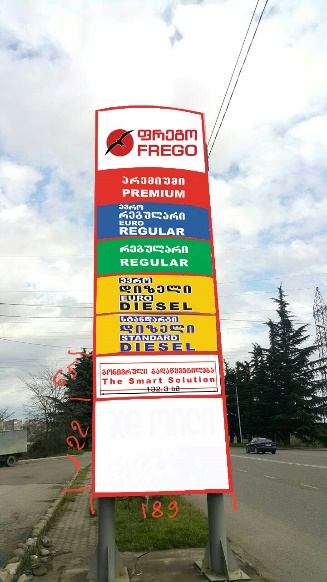 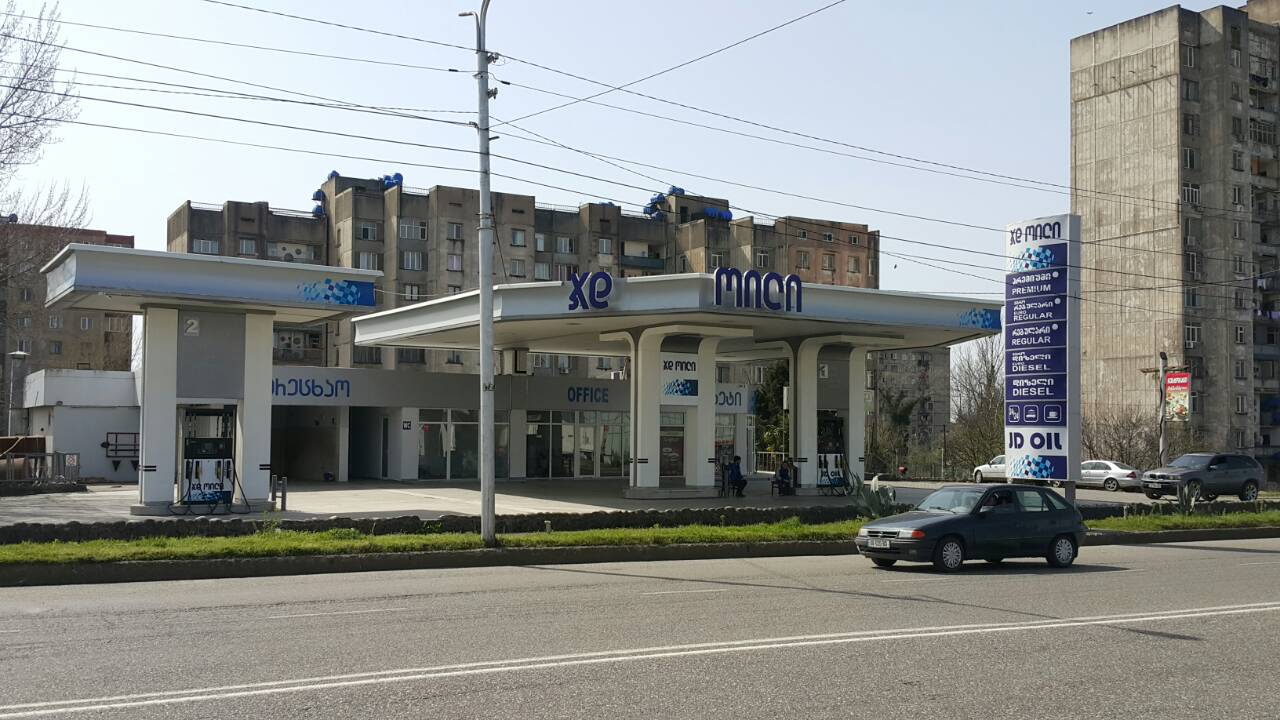 სატენდერო პირობები:                    აგს-ის არსებული ქუდი და ოფისის შუბლი შეფუთულია დიბონდის მასალით. მასზე უნდა გადაეკრას წითელი და თეთრი და შავი ფერის ორაკალი რენდერში N და N2-ში მოცემული ზომების და დიზაინის შესაბამისად.აგს-ის ფარდულზე (ქუდზე) უნდა დამონტაჟდეს “ფრეგო”-ს  მოცულობითი ინგლისურ- ქართული ასოები ორმაგი დიოდური ნათებით. ასოების და ლოგოს დიამეტრი რენდერ N1 ს მიხედვით. მოცემული.მასალა : წითელი ორგმინა ,შავი ორგმინა ,დიოდური ნათურები.ოფისის შენობის შუბლზე უნდა დამონტაჟდეს წარწერა „ოფისი“ და  „მარკეტი“ ქართულად. მასალა თეთრი ორგმინა წითელი პვხ-ს ბორტებით წითელი კონტრაჟურის ნათებით.მარიგებელი სვეტების თავზე უნდა გადაეკვრას ორაკალის მასალაზე დაბეჭდილი  ფრეგოს ლოგო წარწერით. რენდერი N2-ს მიხედვით. რაოდენობა 6 ცალი.უშუალოდ მარიგებელ სვეტებზე, ეკვრება ორაკალის მასალაზე დაბეჭდილი “ფრეგო”-ს ლოგო. რენდერი N2-ს მიხედვით. რაოდენობა 4 ცალი.არსებული სტელის  (ელექტრონული ფასმაჩვენებელი) არის დუბოდის მასალისგან შეფუთული. ამ ფასმაჩვენებელს ელექტრო ტაბლოები აქვს მარტო ცალ (წინა)  მხარეს . მეორე (უკანა) მხარეს აწერია მარტო პროდუქტის დასახელებები.ფასმაჩვენებეზე იცვლება მარტო პროდუქტის დასახელებები ორივე (წინა და უკანა) მხარეს , სლოგანი და ფრეგოს ლოგო წარწერით. რენდერშიN3 და N4 -ში მოცემული პროდუქტის დასახელების ფერების და დიზაინის მიხედვით. გმამოსაყენებელი მასალა : წითელი და შავი ფერის  ორაკალი, დიბონდი, თეთრი ,შავი და წითელი ორგმინა. დიოდური ნათება. მილკვადრატი.N3 ქ.ქუთაისი, ზვიად გამსახურდიას 55 არენდერი N1                                                                                       რენდერი N2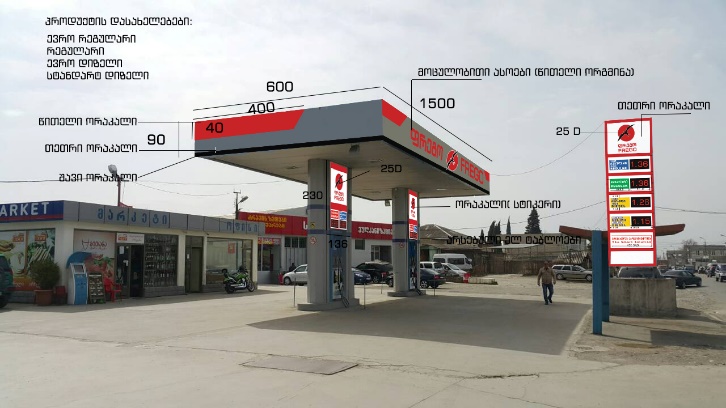 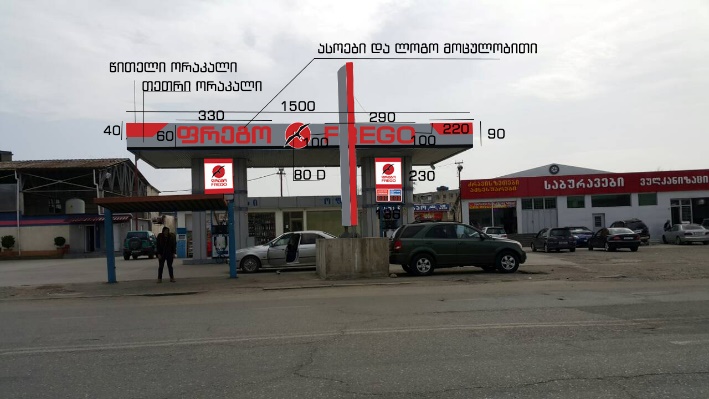 რენდერი N3                                                     რენდერი N4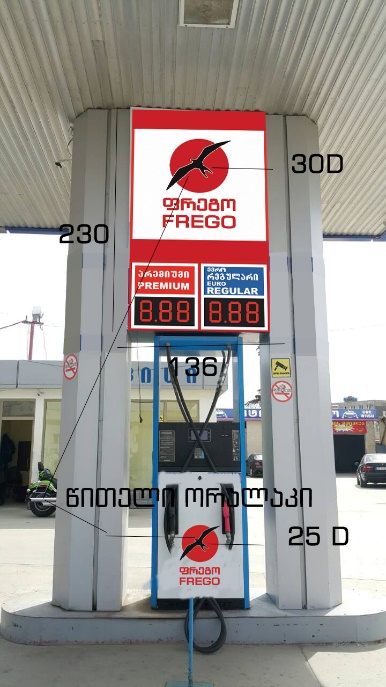 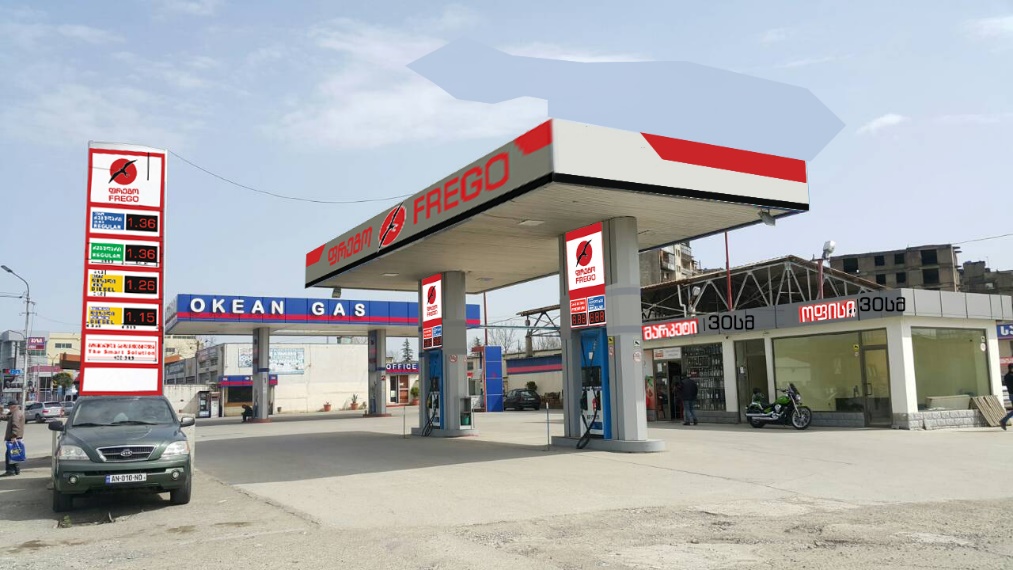 აგს-ის არსებული ქუდი და ოფისის შუბლი შეფუთულია დიბონდის მასალით. რომელზეც უნდა გადაეკვრას წითელი და თეთრი და შავი ფერის ორაკალი რენდერ N1 და N4-ს შესაბამისად.  მოცემული ზომების და დიზაინის შესაბამისად. აგს-ის ფარდულზე (ქუდზე) მონტაჟდება “ფრეგო”-ს  მოცულობითი ინგლისურ-ქართული ასოები ორმაგი დიოდური ნათებით. ასოების და ლოგოს დიამეტრი რენდერ N2-ს მიხედვით მოცემული.მასალა : წითელი ორგმინა ,შავი ორგმინა ,დიოდური ნათურები.ოფისის შენობის შუბლზე უნდა დამონტაჟდეს  წარწერა „ოფისი“ და  „მარკეტი“ ქართულად. მასალა თეთრი ორგმინა წითელი პვხ-ს ბორტებით წითელი კონტრაჟურის ნათებით. რენდერი N4-ს მიხედვით.მარიგებელი სვეტების თავზე უნდა გადაეკვრას ორაკალის მასალაზე დაბეჭდილი  „ფრეგო“-ს ლოგო წარწერით. (რაოდენობა 4 ცალი) და პროდუქტის დასახელებები.  (პროდუქტების ზუსტ დასახელებებს მოგაწოდებტ დაბეჭდვამდე). რენდერი N1 და N2-ს მიხედვით.მარიგებელ სვეტებზეც უნდა გადაეკვრას ორაკალის მასალაზე დაბეჭდილი “ფრეგო”-ს ლოგო . რაოდენობა - 4 ცალი. რენდერი N1 და N2-ს მიხედვით.არსებული სტელა  (ელექტრონული ფასმაჩვენებელი) არის დუბონდის მასალისგან შეფუთული. ფასმაჩვენებეზე უნდა შეიცვალოს მხოლოდ პროდუქტის დასახელებები ორივე მხარეს (წინა და უკანა მხარეს), ასევე სლოგანი და „ფრეგო“-ს ლოგო წარწერით. რენდერში N3-ში მოცემული პროდუქტის დასახელების ფერების და დიზაინის მიხედვით. გმამოსაყენებელი მასალა : წითელი და შავი ფერის  ორაკალი. დიბონდი, თეთრი ,შავი და წითელი ორგმინა. დიოდური ნათება. მილკვადრატი.გამოსაყენებელი შრიფტი BPG Banner QuadroSquare Capsგთხოვთ შემოგვთავაზოთ შპს „ფრეგო-ს აგს-ბის ბრენდირების განფასება დანართი N1 მიხედვით, 2018 წლის 28 მარტამდე. ასევე გთხოვთ მოგვაწოდოთ ზემოთმოყვანილი სამუშაოების შესრულების ვადა.